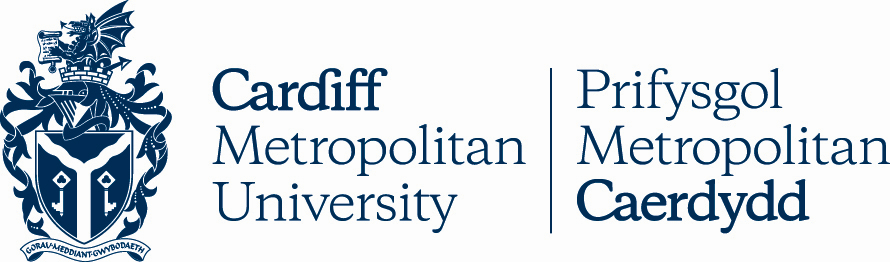 Ysgoloriaeth Ymchwil MPhil (llawnamser) - Gwerthuso Rhaglen Atal Anafiadau Activate Rygbi'r Byd mewn Rygbi’r Undeb y Merched yng Nghymru Pecyn: Ffioedd dysgu MPhil dwy flynedd (ar gyfradd UE/DU).Teitl y Prosiect: Gwerthuso rhaglen atal anafiadau Activate Rygbi'r Byd mewn Rygbi’r Undeb y Merched yng Nghymru Gwahoddir ceisiadau am gyfle cyffrous i ddilyn ysgoloriaeth ymchwil MPhil dwy flynedd o hyd sydd wedi'i hariannu'n llawn ym Mhrifysgol Metropolitan Caerdydd i fesur tueddiadau anafiadau yng ngêm rygbi'r undeb y merched yng Nghymru a gweithredu a gwerthuso strategaethau dilynol i wella lles gêm y merched. Bydd yr ysgoloriaeth ymchwil yn cychwyn ym mis Ebrill 2023 ac mae i’w chwblhau erbyn mis Ebrill 2025.  Bydd lleoliad yr ymgeisydd llwyddiannus yn Ysgol Chwaraeon a Gwyddorau Iechyd Caerdydd, Campws Cyncoed, Prifysgol Metropolitan CaerdyddDisgrifiad o'r Prosiect: Mewn ymateb i'r amrywiad a adroddwyd amdano yng nghyfradd a phatrwm yr anafiadau mewn rygbi'r undeb ar draws lefel chwarae, oedran a rhywedd (Yeomans et al, 2020), bydd yr MPhil hwn yn ceisio datblygu gwybodaeth newydd i ddeall tueddiadau anafiadau rygbi'r undeb y merched yng Nghymru a gwerthuso effeithiolrwydd rhaglen atal anafiadau. Mae'r astudiaeth hon yn rhan o Brosiect Tair Gwlad a ariennir gan Rygbi'r Byd, ar draws yr Alban, Lloegr a Chymru a bydd yr ysgoloriaeth ymchwil hon wedi'i lleoli yng Nghymru, yn canolbwyntio ar Rygbi Cymru.Gan weithio'n agos gydag Arweinydd Meddygol Cymunedol ac Arweinydd Meddygol URC, bydd y prosiect yn disgrifio'r tueddiadau anafiadau penodol mewn rygbi’r undeb y merched ar lefel genedlaethol yng Nghymru, ac yn seiliedig ar y wybodaeth a gafwyd, yn gwerthuso effeithiolrwydd rhaglen atal anafiadau Activate Rygbi’r Byd i leihau baich anafiadau hyfforddi ac mewn gemau. Meini prawf: Bydd angen i ymgeiswyr fod â gradd anrhydedd dda (2:1 o leiaf) mewn maes pwnc cysylltiedig, ac mae cymhwyster ôl-raddedig yn ddymunol. Bydd angen i ymgeiswyr hefyd ddangos gwybodaeth, sgiliau a phrofiad sy'n berthnasol i faes pwnc penodol yr MPhil, yn ogystal â'r potensial i gwblhau gradd uwch trwy ymchwil yn llwyddiannus. Bydd yr ymgeisydd wedi'i leoli'n bennaf ym Mhrifysgol Metropolitan Caerdydd ond disgwylir iddo gasglu data yng Nghymru a'r cyffiniau. Dylai ymgeiswyr allu dangos y profiad angenrheidiol neu'r potensial i gwblhau gradd uwch drwy ymchwil yn llwyddiannus. Tîm Goruchwylio: Yr Athro Stephen Mellalieu, Dr Izzy Moore, Ms Molly McCarthy-RyanCais: Dylai ymgeiswyr ddarparu datganiad personol (uchafswm o 1000 o eiriau) yn amlinellu: (i) eich profiad mewn perthynas â'r maes ymchwil hwn; (ii) rhesymau dros ymgeisio; ac (iii) amlinelliad byr o'ch syniadau cychwynnol ar faes y cynllun ymchwil doethurol hwn. Peidiwch â chyflwyno cynnig ymchwil ffurfiol. Anfonwch eich datganiad personol a'ch CV llawn at: XXX@Cardiffmet.ac.uk Swyddog Ymchwil a Menter, Ysgol Chwaraeon a Gwyddorau Iechyd Caerdydd, Heol Cyncoed, Caerdydd, CF23 6XD. Rhowch enw, cyfeiriad a statws dau ganolwr sy'n barod i ddarparu geirda ar eich cyfer. Dylai un fod yn gyflogwr presennol neu ddiweddaraf (heblaw nad ydych wedi gweithio o'r blaen) ac un arall sy'n gallu disgrifio eich addasrwydd ar gyfer y swydd hon. Fel arfer, cymerir geirdaon pan gaiff yr ymgeisydd ei wahodd i gyfweliad. Dylid cyfeirio ymholiadau anffurfiol at Ms Molly McCarthy-Ryan ar momccarthy-ryan@Cardiffmet.ac.uk. Y dyddiad cau ar gyfer derbyn ceisiadau yw Dydd Gwener 24ain Chwefror. Cyfweliadau w/c 6ed Mawrth 2023.											